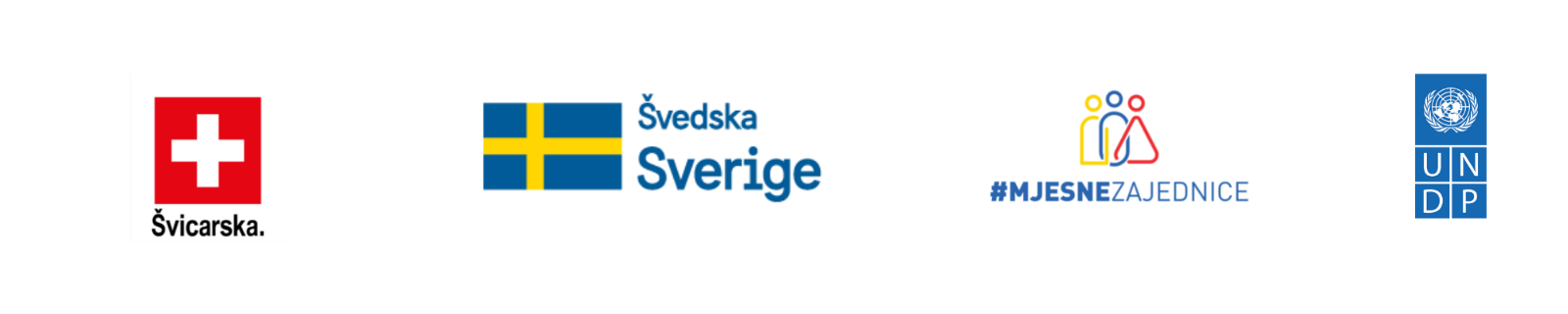 Prilog 1.OBRAZAC PROJEKTNOG PRIJEDLOGAJavni poziv za MZSažetak projekta (najviše jedna stranica)Relevantnost projekta (najviše jedna stranica):Molimo navedite sljedeće informacije:Opišite relevantnost projekta u odnosu na ciljeve Direktnog poziva. Također, potrebno je opisati kako je projekat relevantan u odnosu na prioritete zajednice definisane kroz forume. Navedite vezu sa strategijom lokalnog razvoja opštine/općine/grada ukoliko postoji.Opišite problem koji pokušavate da riješite. Obrazložite situaciju i važnost problema koji pokušavate da riješite. Gdje god je moguće, obezbijedite jasne statističke pokazatelje problema koji pokušavate da riješite. Ovdje trebate odgovoriti na pitanje: Zašto je projekat neophodan? Navedite koja je ciljna grupa ili ciljne grupe projekta te na koji način će projekt odgovoriti na zahtjeve i potrebe ciljnih grupa.Sve informacije koje obezbijedite će biti procijenjene od strane evaluacione komisije i ocijenjene u evaluacionoj tabeli pod sekcijom „Relevantnost projekta“.Opis ciljnih grupa (najviše pola stranice)Detaljno opišite ciljne grupe koje su konačni korisnici projektnih aktivnosti (građani i građanke koji će imati direktnu korist od projekta npr. djeca u dobi od 3-5 god- korisnici vrtića i njihovi roditelji, vaspitači i vaspitačice,  mlada populacija i/ili članovi klubova- korisnici sportskog igrališta, povratničko stanovništvo- korisnici vodovodne ili putne infrastrukture itd. itd. Svaku ciljnu grupu je potrebno posebno navesti i detaljnije opisati o kome se radi te navesti očekivani broj korisnika unutar te ciljne grupe ) Sve informacije koje obezbijedite će biti procijenjene od strane evaluacione komisije i ocijenjene u evaluacionoj tabeli pod sekcijom „Relevantnost projekta“ i „Kvalitet, inovativnost i logika projekta“.Ciljevi (najviše pola stranice)Opišite ciljeve projekta (opšti cilj i specifični cilj).Opis očekivanih rezultata i dugoročnih efekata projekta (najviše pola stranice)Molimo navedite i obrazložite očekivane rezultate projekta (u kvalitativnom i kvanitativnom smislu). Na primjer, ako se projekat bavi putnom infrastrukturom, potrebno je npr. kao rezultat navesti koliko km puta će biti urađeno kroz projekat te opisati dionicu puta koji je urađen.Rezultati projekta: Dugoročni efekti projekta:U okviru ovog dijela, molimo da opišete očekivane dugoročne pozitivne efekte i koristi za zajednicu od realizacije projekta i projektnih rezultata. Dugoročn efekti su oni efekti koji se očekuju godinu, dvije, tri ili više nakon realizacije projekta. Ukoliko npr. projekat obnovi putnu infrastrukturu na šta će to dugoročno uticati? Da li će to poboljšati zdravstvenu zaštitu stanovnika ili npr. odvoz smeća ili neke druge javne usluge?Naziv i trajanje projektnih aktivnosti (najviše 1 stranica)Predviđeno trajanje aktivnosti je       mjeseci. Molimo navedite i opišite projektne aktivnosti. Aktivnosti se unose i u tabelu „Plan aktivnosti“ koja se dostavlja kao Prilog 4. Aktivnosti trebaju biti jasne i konkretne. Predviđene aktivnosti trebaju biti grupirane i vezane za relevantne projektne rezultate. Potencijalni rizici za provedbu projekta (najviše pola stranice)Molimo ukratko opišite bilo kakve potencijalne rizike vezane za pravovremenu i učinkovitu realizaciju projektnih aktivnosti:Indikatori za praćenje (monitoring) projekta Molimo označite koji od dole navednih ključnih indikatora su relevantni za praćenje projekta i ukoliko je potrebno, navedite dodatne indikatore koji su u skladu sa ciljevima, aktivnostima i očekivanim rezultatima projekta. Za označene indikatore potrebno je navesti očekivanu vrijednost tj broj.Napomena: U tabelu se dodaju novi redovi u skladu sa brojem dodatnih indikatora koje treba prikazati.Održivost (najviše pola stranice)Objasnite načine osiguranja održivosti postignutih rezultata nakon završetka projekta, uključujući sljedeće:potrebne aktivnosti i mjere koje bi trebale uslijediti kako bi se postigla dugoročna održivost projektnih rezultata;konkretne odgovornosti ključnih aktera u pogledu dugoročne održivosti projektnih rezultata (npr. finansiranje, održavanje, itd.).Informacije o podnosiocu projekta (najviše pola stranica)Kratki opis prethodnog iskustva podnosioca projekta u pogledu ranijeg vođenja i realizacije projekata.Ukoliko je relevantno, detaljno opišite ulogu projektnih partnera (npr. zajednički projekti više MZ, sufinansiranje od strane trećih lica i sl.)Praćenje i ocjenjivanje provedbe projekta (najviše pola stranice)Na koji način će biti organizirano praćenje i evaluacija realizacije projekta?Navedete osobu/tim koji će biti odgovoran za sveukupno praćenje i evaluaciju projekta?Plan za promociju projekta (najviše pola stranice)Molimo navedite na koji način ćete promovisati projektne aktivnosti i rezultate (npr. posteri, informativni materijali, pres-konferencije, ceremonija otvaranja i sl.)Prilozi Sastavni dio ovog obrasca su sljedeći prilozi (Popis za provjeru):NAZIV PROJEKTA:PODNOSILAC PROJEKTNOG PRIJEDLOGA (NAZIV MZ/OPĆINA MAGLAJPARTNER/I NA PROJEKTUBUDŽET PROJEKTA (KM):Finansiranje projekta iz sredstava jedinice lokalne samouprave:Finansiranje projekta iz sredstava jedinice lokalne samouprave:Finansiranje projekta iz sredstava jedinice lokalne samouprave:BUDŽET PROJEKTA (KM):Finansiranje iz sredstava Projektnog Fonda za razvoj zajednice (sredstva iz UNDP MZ Projekta)Finansiranje iz sredstava Projektnog Fonda za razvoj zajednice (sredstva iz UNDP MZ Projekta)Finansiranje iz sredstava Projektnog Fonda za razvoj zajednice (sredstva iz UNDP MZ Projekta)BUDŽET PROJEKTA (KM):Finansiranje od strane trećih lica/partnera (dodatna sredstva iz vlastitih ili vanjskih izvora kao što su drugi nivoi vlasti, privatni sektor, građani iz MZ).Finansiranje od strane trećih lica/partnera (dodatna sredstva iz vlastitih ili vanjskih izvora kao što su drugi nivoi vlasti, privatni sektor, građani iz MZ).Finansiranje od strane trećih lica/partnera (dodatna sredstva iz vlastitih ili vanjskih izvora kao što su drugi nivoi vlasti, privatni sektor, građani iz MZ).BUDŽET PROJEKTA (KM):UKUPNA SREDSTVA (BUDŽET) PROJEKTA (a+b)UKUPNA SREDSTVA (BUDŽET) PROJEKTA (a+b)UKUPNA SREDSTVA (BUDŽET) PROJEKTA (a+b)IME I PREZIME ODGOVORNE OSOBE, PODNOSIOCA PROJEKTA, POTPIS I PEČAT:Kratki opis projekta (ukratko opišite projekat kojim aplicirate na Direktni poziv) Partner/i (ukoliko je relevantno) i njihova specifična uloga na projektu:Trajanje projekta (navesti predviđeno trajanje projekta u mjesecima):Opšti cilj projekta:Specifični cilj projekta:Ciljna grupa(e) (navesti ciljne grupe):Očekivani rezultati (izlistati očekivane rezultate):Glavne aktivnosti (izlistati glavne aktivnosti):Ciljna grupaOpisBrojOznačite relevantan indikatorObjektivno provjerlјivi indikatori za praćenje uspješnosti rezultata projektaBrojBroj građana/ki u ciljnim MZ koji imaju direktne ili indirektne koristi od boljeg pristupa ili kvaliteta javnih uslugaBroj građana/ki iz marginaliziranih grupa stanovništva što uključuje djecu, mlade i/ili socijalno isključene kategorije stanovništva (Romi/kinje, nezaposleni duže od 2 godine, osobe sa invaliditetom, povratnici/e,  porodice bez ili sa minimalnim primanjima itd.) koji direktno koriste/imaju korist od rezultata projekta:Broj žena koje imaju direktne koristi od implementacije projekata MZ u ciljnim oblastima:Broj građana/ki koji će sudjelovati kao volonteri u provedbi projekta:Broj novo-uspostavlјenih i funkcionalnih javnih usluga:U „m“ rekonstruisane javne infrastrukture (unijeti „X“ u zagradu ispred vrste infrastrukture na koje se indikator odnosi):( ) putevi/saobraćajnice( ) vodovod( ) kanalizacija( ) elektro-napajanje( ) telekomunikacije( ) drugo, navesti _________________________U  „m“ novo-izgrađene javne infrastrukture (unijeti „X“ u zagradu ispred vrste infrastrukture na koje se indikator odnosi):( )putevi/saobraćajnice( ) vodovod( ) kanalizacija( ) elektro-napajanje( ) telekomunikacije( ) drugo, navesti:      U „m2“ obnovlјenih/opremlјenih/namještenih javnih objekata (unijeti „X“ u zagradu ispred vrste infrastrukture na koje se indikator odnosi):putevi( ) vrtići i obrazovne ustanove( ) centri za sport i rekreaciju( ) igrališta( ) centri za socijalni rad( ) prostor MZ( ) objekti primarne zdravstvene zaštite( ) drugo, navesti:      U „m2“ očišćenih (adekvatno saniranih) nelegalnih deponija otpada na područuju jedinice lokalne samouprave:U „m2“ očišćenih rječnih obalnih površina na područuju jedinice lokalne samouprave:„%“ očekivanih finansijskih ušteda na godišnjem nivou  u okviru korištenja javne infrastrukture/objekata kao rezultat uspostavlјenih mjera energetske efikasnosti/obnovlјivih izvora energije u sklopu projekta:Broj učesnika obuka organizovanih u sklopu projekta:  Broj odštampanih informativnih i promotivnih materijala:Drugo (molimo opišite:)Obavezni dokumentiDaNeObrazac projektnog prijedloga (Prilog 1)Budžet projekta (Prilog 2)Logički okvir (Prilog 3)Plan aktivnosti (Prilog 4)Potpisano Pismo obavezе za dodatno sufinansiranje (Prilog 5)Tehnička dokumentacija, uz jasne imovinsko-pravne odnose  (ako se radi o infrastrukturnim i sličnim projektima)Predmjer i predračun radova/tehnička specifikacija roba (ukoliko postoji)Dodatna dokumentacijaDaNeKopija zapisnika sa održanih foruma u MZ s navedenih prioritetom koji je predmet aplikacijeObrazloženje MZ rukovodstva za odabir podnesenog projekta